VINITHA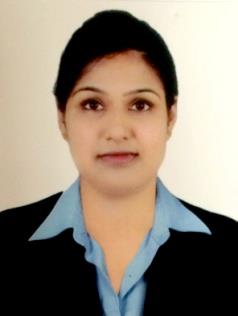 VINITHA.373415@2freemail.com   CAREER OBJECTIVESeeking a senior level opportunity  in Administration / Customer Service / Sales team SupportEXECUTIVE SYNOPSISMotivated, results-driven Administrative & Customer Service professional, More than 9+years of experience in India & Dubai in Office Administration / Customer service / Assisted Sales / Purchase / Team Training / Admission Counselor and Sales Accounts management.Exceptional proficiency in handling Office Administration and Customer service queries.Ability to develop brand identity through creative and innovative input.A resourceful decision-maker that combines strong leadership organizational skills and marketing support.Dedicated, hard working individual with the interpersonal and communications skills to work at all levels of the organization.Systematic, analytic with solid management knowledge and adaptable in multi-cultural atmosphere.Energetic and enthusiastic with disciplined and refined mannersSkilful in diagnosing, understanding and handling clientele needs and highly efficient planner.Proper office management & functioning.Provide general administrative and clerical supportACQUIRED BUSINESS SKILLSGreat Listener						Good communication skillsSecretary ship						Good customer Service skillsExcellent Sales Support skills				Being Patient & AttentiveTeam and Time Management 			Strong Administrative skillsOrganizational skills					Strong inter personnel skillsClient follow-up skills				Leadership Qualities PROFESSIONAL EXPERIENCECADD EMIRATES COMPUTER TRADING LLC , Dubai, UAESenior Sales Coordinator July 2016 - PresentKey Roles & ResponsibilitiesAssist in the preparation and organizing of data’s and client emails.Respond to enquiries from customers and propose quotation with enquired product.Handling corporate accounts like ENOC / AL SHAYA / NAKHEEL / DUBAI DRY DOCKS / SAIPEM / DUBAI DUTY FREE / WORLD FOOD PROGRAM Inform clients of unforeseen delays or problems with the deliveries.To deal with vendors/service providers like suppliers.Store all data’s accurately and submit report to the Director.Negotiating prices with the suppliers for the enquired product.Handle and processing of all Purchase orders with accuracy and timeliness. Adaptavant Technology Solutions Pvt Ltd, Chennai,  INDIA Sr. Business Analyst for US clients from October 2011 - March 2016Key Roles & ResponsibilitiesCreating inbound call scripting for products such as medicine, clinics, automobile, and hotels etc for US based clients and providing additional administrative support.Support the US Managers in completing their tasks and helping them implement the same effectively and attending to weekly meetings.Liaise with Clients and manage client relationships to ensure delivery of highest standards of products and services.Provide guidance and training to new comers if needed to utilize resources to their highest capacity and improve work. Ensure availability of latest knowledge on products across the Team and Assisting the US Managers in emailing their clients.Interaction with Client's counterpart on a regular basis for daily operational activities, Preparation, Accuracy and timeliness of internal reports submitted to the Process Manager.Allsec Technologies Ltd, an ISO certified MNC in Chennai, INDIASr. Customer Care Manager / Trainer (US Client's) (Voice & Non voice) May 2005 - July 2011Key Roles & ResponsibilitiesUnderwent rigorous training about the US education system providing customer support for student loan holders (US based customers) - Academic Funding Foundation.Part of the CAP team to bring back applications for loan consolidation sent out to student loan holders.Telesales for gas and electric supply, Hudson Energy (NY) to American customers. Data entry - Sales Leads. Ability to keep customer grievance and other information notes to follow them later.To demonstrate the ability to interact and cooperate with all company employees. Actively supported more than 10 US projects, handled a team of 6 and training the new employees with US accent and product.To build trust, value others, communicate effectively, drive execution, foster innovation, focus on delivery to customers, collaborate with others, solve problems creatively and demonstrate high integrity.Proactively establish and maintain effective working team relationships with all support departments.EDUCATIONAL ATTAINMENTBachelor of Arts (B.A), Economics, Calicut University, IndiaDiploma in computer application ( D.C.A), IGNOU IndiaPost Graduate Diploma in Human Resource Management ( Pursuing )Higher Secondary School Examination , State Board, Thrissur, Kerala , IndiaACHIEVEMENTS AND CERTIFICATES ( AWARDS )Operations Par Excellence Certificate for Exemplary Performance, (NSBI), Allsec Tech, Chennai, IndiaOperations Par Excellence Certificate for Exemplary Performance, (Advantage), Allsec Tech, Chennai, IndiaIT KNOWLEDGEProficient in Word, Excel, Power Point, Microsoft Outlook, Internet & E-mails & Usage of hand held TerminalsPERSONAL INFORMATIONNationality	:		IndianHome Town	:		Kerala, South India Marital Status	:		MarriedLanguages Known	: 		English, Hindi, Tamil and MalayalamInterests	:		Reading, Music, cooking & TravellingVisa Status	:		Employment – CADD Emirates L.L.CDECLARATIONI solemnly declare that all the above information are correct to the best of my knowledge, belief and understanding.